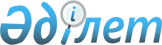 Об утверждении Правил формирования в электронном виде на портале социальных услуг регистра организаций, предоставляющих специальные социальные услугиПриказ Министра труда и социальной защиты населения Республики Казахстан от 6 июня 2023 года № 205. Зарегистрирован в Министерстве юстиции Республики Казахстан 7 июня 2023 года № 32724.
      Примечание ИЗПИ!      Вводится в действие с 01.07.2023
      В соответствии с пунктом 2 статьи 136 Социального кодекса Республики Казахстан ПРИКАЗЫВАЮ:
      1. Утвердить прилагаемые Правила формирования в электронном виде на портале социальных услуг регистра организаций, предоставляющих специальные социальные услуги согласно приложению 1 к настоящему приказу.
      2. Признать утратившими силу некоторые приказы Министерства труда и социальной защиты населения Республики согласно приложению 2 к настоящему приказу.
      3. Департаменту социальных услуг Министерства труда и социальной защиты населения Республики Казахстан в установленном законодательством Республики Казахстан порядке обеспечить:
      1) государственную регистрацию настоящего приказа в Министерстве юстиции Республики Казахстан;
      2) размещение настоящего приказа на интернет-ресурсе Министерства труда и социальной защиты населения Республики Казахстан после его официального опубликования;
      3) в течение десяти рабочих дней после государственной регистрации настоящего приказа в Министерстве юстиции Республики Казахстан представление в Департамент юридической службы Министерства труда и социальной защиты населения Республики Казахстан сведений об исполнении мероприятий, предусмотренных подпунктами 1) и 2) настоящего пункта.
      4. Контроль за исполнением настоящего приказа возложить на курирующего вице-министра труда и социальной защиты населения Республики Казахстан.
      5. Настоящий приказ вводится в действие с 1 июля 2023 года и подлежит официальному опубликованию. Правила формирования в электронном виде на портале социальных услуг регистра организаций, предоставляющих специальные социальные услуги Глава 1. Общие положения
      1. Настоящие Правила формирования в электронном виде на портале социальных услуг регистра организаций, предоставляющих специальные социальные услуги (далее – Правила) разработаны в соответствии с пунктом 2 статьи 136 Социального Кодекса Республики Казахстан (далее-Кодекс) и определяют порядок формирования в электронном виде на портале социальных услуг регистра организаций, предоставляющих специальные социальные услуги (далее – регистр организаций).
      2. В настоящих Правилах используются следующие основные понятия:
      1) регистр организаций, предоставляющих специальные социальные услуги, – электронный перечень организаций, заключивших договор на оказание специальных социальных услуг с местными исполнительными органами.
      2) субъекты, предоставляющие специальные социальные услуги (далее – поставщики) - физические и (или) юридические лица, занятые в государственном и негосударственном секторах по предоставлению специальных социальных услуг;
      3) портал социальных услуг – объект информатизации, представляющий собой единую точку доступа к товарам и услугам, предоставляемым поставщиками для лиц с инвалидностью на условиях возмещения местными исполнительными органами их стоимости в пределах гарантированной суммы в соответствии с Кодексом;
      4) уполномоченный государственный орган – центральный исполнительный орган, осуществляющий руководство и межотраслевую координацию в сфере социальной защиты населения в соответствии с законодательством Республики Казахстан, регулирование, контрольные функции за деятельностью Государственного фонда социального страхования.
      3. Регистр организаций формируются в электронном виде на основании данных, представленных поставщиками при их допуске и регистрации на портале, в соответствии с Правилами регистрации поставщиков товаров и (или) услуг или их снятия с регистрации на портале социальных услуг, а также допуска товаров и (или) услуг на портал социальных услуг (далее – Правила регистрации), утвержденными уполномоченным государственным органом, согласно статьи 12 Кодекса. Глава 2. Формирование регистра организаций
      4. Регистр организаций, предоставляющих специальные социальные услуги, формируется на портале социальных услуг по форме согласно приложению 1 к настоящим Правилам, на основании:
      вступившего в силу договора об оказании специальных социальных услуг, заключенного с местными исполнительными органами в установленном законодательством порядке (для частных и неправительственных организаций);
      плана финансирования (для коммунальных государственных учреждений).
      5. Регистр организаций содержит следующие сведения:
      1) наименование организации;
      2) бизнес-идентификационный номер;
      3) тип отделения организации;
      4) вид отделения организации;
      5) наименование отделения организации;
      6) адрес предоставления специальных социальных услуг;
      7) контактные данные (мобильный телефон, адрес электронной почты, контактный телефон, сайт (при наличии));
      8) виды оказываемых специальных социальных услуг, предусмотренных Стандартами оказания специальных социальных услуг в области социальной защиты населения, утвержденными уполномоченным государственным органом в соответствии с абзацем пятым подпункта 5) статьи 12 Кодекса;
      9) количество мест, предназначенных для предоставления специальных социальных услуг по формам их оказания;
      10) дата включения в регистр;
      11) дата снятия с регистрации;
      12) причина снятия с регистрации.
      6. При согласии поставщика сведения, содержащиеся в регистре организаций, являются общедоступными. Глава 3. Порядок исключения поставщика из Регистра
      7. Исключение поставщика из Регистра осуществляется автоматически после снятия поставщика с регистрации, согласно Правилам регистрации.
      При снятии с регистрации поставщика на портале, в регистре поставщиков отражаются дата и причина снятия с регистрации. Регистр организаций, предоставляющих специальные социальные услуги
      продолжение таблицы
      продолжение таблицы Перечень утративших силу некоторых приказов и структурного элемента приказа Министерства труда и социальной защиты населения Республики Казахстан
      1. Приказ Министра труда и социальной защиты населения Республики Казахстан от 28 августа 2018 года № 377 "Об утверждении Правил формирования единого регистра организаций, предоставляющих специальные социальные услуги, и реестра специалистов, оказывающих специальные социальные услуги" (зарегистрирован в Реестре государственной регистрации нормативных правовых актов под № 17469).
      2. Приказ Министра труда и социальной защиты населения Республики Казахстан от 14 января 2022 года № 10 "О внесении изменения в приказ Министра труда и социальной защиты населения Республики Казахстан от 28 августа 2018 года № 377 "Об утверждении Правил формирования единого регистра организаций, предоставляющих специальные социальные услуги, и реестра специалистов, оказывающих специальные социальные услуги" (зарегистрирован в Реестре государственной регистрации нормативных правовых актов под № 26516).
      3. Пункт 7 перечня некоторых приказов исполняющего обязанности Министра здравоохранения и социального развития Республики Казахстан, Министра здравоохранения и социального развития Республики Казахстан и Министра труда и социальной защиты населения Республики Казахстан, в которые вносятся изменения, утвержденных приказом Министра труда и социальной защиты населения Республики Казахстан от 22 сентября 2022 года № 383 "О внесении изменений в некоторые приказы исполняющего обязанности Министра здравоохранения и социального развития Республики Казахстан, Министра здравоохранения и социального развития Республики Казахстан и Министра труда и социальной защиты населения Республики Казахстан" (зарегистрирован в Реестре государственной регистрации нормативных правовых актов под № 29785).
					© 2012. РГП на ПХВ «Институт законодательства и правовой информации Республики Казахстан» Министерства юстиции Республики Казахстан
				
      Министр трудаи социальной защиты населенияРеспублики Казахстан

Т. Дуйсенова
Приложение 1 к приказу
Министр труда
и социальной защиты населения
Республики Казахстан
от 6 июня 2023 года № 205Министр труда
и социальной защиты населения
Республики Казахстан
от 6 июня 2023 года № 205Приложение к Правилам
формирования в электронном
виде на портале социальных
услуг регистра организаций,
предоставляющих специальные
социальные услуги
№
Наименование организации
 Бизнес – идентификационный номер
Тип отделения организации
Вид отделения организации
Наименование отделения организации
1
2
3
4
5
6
Адрес предоставления специальных социальных услуг
Контактные данные (мобильный телефон, адрес электронной почты, контактный телефон, сайт (при наличии))
Виды оказываемых специальных социальных услуг
Количество мест
7
8
9
10
Дата включения в регистр
Дата снятия с регистрации
Причина снятия с регистрации
11
12
13Приложение 2 к приказу
Министр труда
и социальной защиты населения
Республики Казахстан
от 6 июня 2023 года № 205